CHAMPIONNAT DES 36 COMMUNES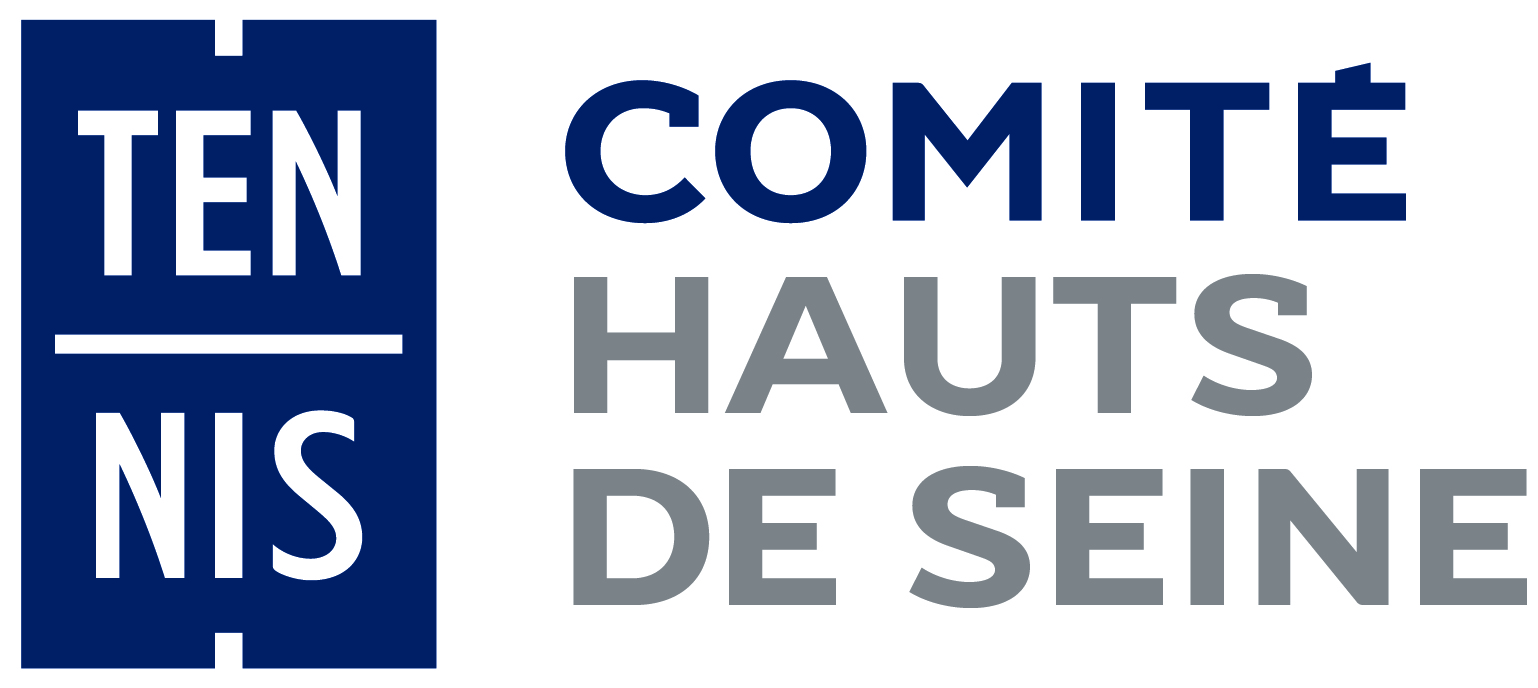 - 27ème Edition 2024 –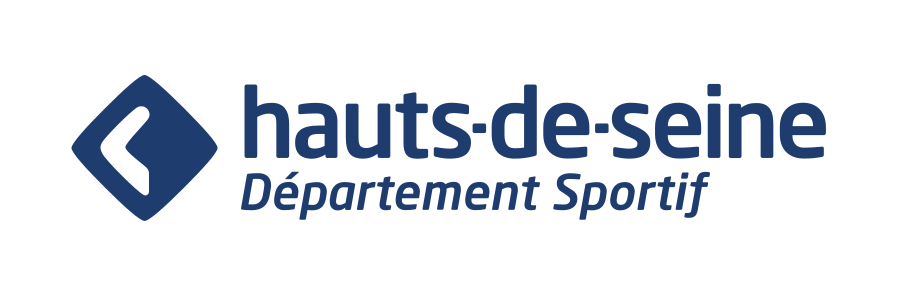 (du 18 novembre 2023 au 4 février 2024)FICHE D’INSCRIPTION à retourner au Comité des Hauts-de-Seine de Tennis4, Rue Edouard Manet – 92500 RUEIL-MALMAISONSeverine.levy@fft.fr Avant le vendredi 13 octobre 2023COMMUNE : Souhaite participer au Championnat des 36 Communes 2024 :               Oui                              Non Clubs représentés : 	- 	Président(e) :	-	Président(e) : 						-	Président(e) :			Capitaine (désigné par les clubs) :	Capitaine adjoint (désigné par les clubs) :Nom : 		Nom : Portable : 		Portable :Adresse Mail : 		Adresse Mail : Club :		Club : Droits d’engagement pour la commune : 150 Euros	Signature :La candidature de la commune ne pourra être prise en compte qu’accompagnée du montant de l’engagement (chèque libellé à l’ordre du Comité des Hauts-de-Seine de Tennis)